Targeted District Review Report Minuteman Regional Vocational Technical High SchoolReview conducted May 9-11, 2016Center for District and School AccountabilityMassachusetts Department of Elementary and Secondary EducationOrganization of this ReportExecutive Summary	1Minuteman RVTHS Targeted District Review Overview	4Curriculum and Instruction	13Assessment	18Student Support	23Appendix A: Review Team, Activities, Schedule, Site Visit	28Appendix B: Enrollment, Performance, Expenditures	30Appendix C: Instructional Inventory	38Massachusetts Department of Elementary and Secondary Education75 Pleasant Street, Malden, MA 02148-4906Phone 781-338-3000	TTY: N.E.T. Replay 800-439-2370www.doe.mass.edu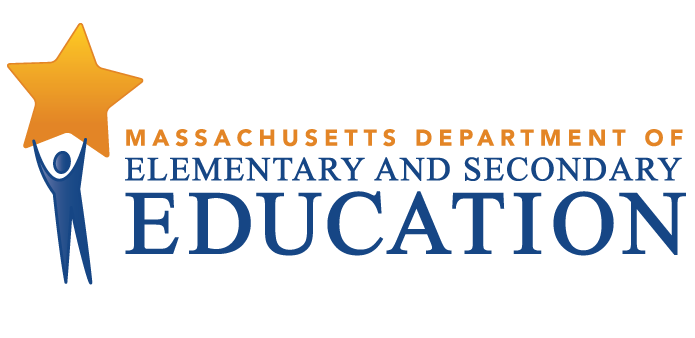 This document was prepared by the 
Massachusetts Department of Elementary and Secondary EducationMitchell D. Chester, Ed.D.CommissionerPublished October 2016The Massachusetts Department of Elementary and Secondary Education, an affirmative action employer, is committed to ensuring that all of its programs and facilities are accessible to all members of the public. We do not discriminate on the basis of age, color, disability, national origin, race, religion, sex, gender identity, or sexual orientation. Inquiries regarding the Department’s compliance with Title IX and other civil rights laws may be directed to the Human Resources Director, 75 Pleasant St., Malden, MA 02148-4906. Phone: 781-338-6105.© 2016 Massachusetts Department of Elementary and Secondary EducationPermission is hereby granted to copy any or all parts of this document for non-commercial educational purposes. Please credit the “Massachusetts Department of Elementary and Secondary Education.”This document printed on recycled paperMassachusetts Department of Elementary and Secondary Education75 Pleasant Street, Malden, MA 02148-4906Phone 781-338-3000	TTY: N.E.T. Relay 800-439-2370www.doe.mass.edu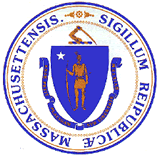 Executive SummaryMinuteman’s 2013-2016 School Improvement Plan (SIP) has 9 goals that were originally developed in 2010; the plan was updated in 2014. The SIP includes goals to improve ELA and math achievement, to continue to analyze student performance and other data sources, and to create a professional development plan to train teachers of all academic and CVTE disciplines to adjust their practice to meet the needs identified; however, the plan does not set expectations for what high-quality instruction should look like in the school. The plan also has four school goals: reading consultancies, executive functioning, professional conversations, and integration [of the academic and vocational areas]. It appears that the school has 13 goals (9 SIP goals and 4 school goals). And while some of the 13 goals appear to be related to the school’s initiatives, others do not seem central to the school’s work.There is little correspondence between Minuteman’s SIP and the school’s current activities. At the time of the onsite, numerous references in the SIP were out of date: staff members’ roles had changed, committees no longer existed, some goals had been accomplished, and work toward others seemed limited. In effect, the school does not have an up-to-date planning document to guide and focus its work to improve instruction and ultimately student achievement. The principal told the review team that he had inherited the SIP from his predecessor, was working to sharpen its focus, and planned with help from the school council “to develop a two-year plan by September or October 2016.”The targeted review by the Center for School and District Accountability (CDSA) focused on three standards: curriculum and instruction, assessment, and student support. The team observed 48 classes in the school; 9 ELA classes, 7 mathematics classes, 10 classes in other subject areas, and 22 career/technical education classes. An inclusion model was in place for special education.  The observations were approximately 20 minutes in length.  All review team members collected data using ESE’s instructional inventory, a tool for recording observed characteristics of standards-based teaching. This data is presented in Appendix C.(For purposes of this report and for clarity the Minuteman Regional Vocational Technical High School district is referred to as “Minuteman” or “the school.”)StrengthsStakeholders reported an informal, personalized approach to student support and strong student-teacher relationships at Minuteman. In observed classrooms the climate was characterized by respectful behaviors, routines, tone, and discourse. The school has numerous assessments in place---diagnostic, summative, and some formative. In the vocational areas, teachers are using the 2013 state vocational standards and implementing the formative and summative assessments built into the frameworks to determine each student’s progress.  Challenges and Areas for GrowthAt the time of the site visit, Minuteman was facing a serious challenge to securing support for a new facility. The New England Association for Schools and Colleges (NEASC) had made the renovation or replacement of the current facility a requirement for the school’s continuing accreditation. The school’s charter stipulates that for the school to go forward with a plan with major budgetary implications it must have the support of each of its 16 participating towns. At the time of the site visit, one member town had voted down approval of the building project and some approvals were pending. In effect, Minuteman’s path to the future was unclear. School leaders and staff told the team that they want to replicate the Academy Model, which is followed by all schools in the Nashville, Tennessee Public School District.  They expressed the view that adoption of the Academy Model likely would help further integrate Minuteman’s academic and vocational areas and help teachers in the two areas to structure learning more collaboratively. District leaders reported that an Academy Development Team, composed primarily of teacher leaders, spent the better part of 18 months researching, visiting schools, and studying the efficacy of the Academy Model and its application to serving the learning needs of students at Minuteman High School.  School officials indicated that plans for the implementation of the Academy Model would move ahead, with or without a new school. The school has promoted the Research for Better Teaching (RBT) instructional model and trained its administrators and teachers in it, but interviewees did not have a common understanding of the school’s model for effective instruction. In observed classrooms across the district, the characteristics of high-quality instruction were inconsistently implemented. Review team members noted that in observed classrooms differentiated instruction was the least well-developed characteristic of instruction. Time and training for analysis of assessment results and the implications of these results for instruction are limited. The school does not have sufficient regular, scheduled time or organizational structures for teachers to meet to review student work, discuss assessment results, and make decisions about instruction. District leaders reported that since the 2011-2012 school year the school has increased opportunities for common planning time through delayed school openings and early release days. These efforts followed a year-long needs assessment conducted by the superintendent in the 2010-2011 school year. In school year 2015-2016, 12 early release or delayed opening sessions were scheduled for professional development. Some interviewees referred to this professional learning time as common planning time. Most attention to student work and data takes place informally between teachers. District leaders said that they planned to schedule early release time in 2016-2017 for common planning. The team found little evidence of academic teachers’ regular use of data to modify their instruction. Finally, the school has not established a comprehensive, coordinated support system to plan and provide interventions and monitor their effectiveness. RecommendationsAs soon as possible, school leaders should update the SIP, establishing a small number of objectives that the school will promote and support to improve the achievement of students; these priorities could be drawn from the goals in the 2013-2016 SIP. They should further articulate the school’s instructional model, especially skills associated with differentiated instruction and modifications to instruction, and support teachers in its implementation. Also, the school should develop uniform and integrated policies, structures, and practices for the continuous collection, analysis, and dissemination of student performance and other data sources. Building on existing practices, the school should develop a comprehensive tiered system of support schoolwide. The superintendent, principals, program leaders, and teachers should continue to collaborate about the use of the common planning time. Minuteman RVTHS Targeted District Review OverviewPurposeConducted under Chapter 15, Section 55A of the Massachusetts General Laws, targeted district reviews support local school districts in establishing or strengthening a cycle of continuous improvement. Reviews consider carefully the effectiveness of systemwide functions, with reference to three district standards used by the Department of Elementary and Secondary Education (ESE). Targeted reviews address one of the following sets of three standards: Governance and Administrative Systems (Leadership and Governance, Human Resources and Professional Development, and Financial and Asset Management standards) or Student-Centered Systems (Curriculum and Instruction, Assessment, and Student Support standards). A targeted review identifies systems and practices that may be impeding improvement as well as those most likely to be contributing to positive results.  In addition, the targeted district reviews is designed to promote district reflection on its own performance and potential next steps.Districts whose performance level places them in Level 2 of ESE’s framework for district accountability and assistance will typically participate in a targeted district review (Level 3 and Level 4 districts typically receive a comprehensive review). Other relevant factors are taken into consideration when determining if a district will participate in a targeted or comprehensive review. MethodologyReviews collect evidence for each of the three district standards identified as the focus of the targeted review. Team members also observe classroom instructional practice. A district review team consisting of independent consultants with expertise in the district standards reviews documentation, data, and reports for two days before conducting a three-day district visit that includes visits to individual schools. The team conducts interviews and focus group sessions with such stakeholders as school committee members, teachers’ association representatives, administrators, teachers, parents, and students. Subsequent to the onsite review, the team meets for two days to develop findings and recommendations before submitting a draft report to ESE. Site VisitThe site visit to Minuteman was conducted from May 9-11, 2016. The site visit included 16 hours of interviews and focus groups with approximately 59 stakeholders, including school committee members, school administrators, staff, students, and teachers’ association representatives. The review team conducted one focus group with four teachers. A list of review team members, information about review activities, and the site visit schedule are in Appendix A, and Appendix B provides information about enrollment, student performance, and expenditures. The team observed classroom instructional practice in 48 classrooms. The team collected data using an instructional inventory, a tool for recording observed characteristics of standards-based teaching. This data is contained in Appendix C.District ProfileMinuteman has a school committee form of governance with membership from each of the 16 member towns. The chair of the school committee is elected by the committee. The 16 members of the school committee meet bi-weekly.The current superintendent has been in the position since 2007. The school leadership team includes: an assistant superintendent; a director of career and technical education; a director of curriculum, instruction, and assessment; a principal; two assistant principals, and a guidance director. Central office positions have been mostly stable in number over the past 10 years. In 2015-2016 there were 74 teachers in the school.In the 2015-2016 school year, 624 students were enrolled in grades 9-12.Minuteman has the highest percentage of students with disabilities of any public school district in Massachusetts.  Some 46.6 percent of its student body is classified as students with disabilities.  The state average is 17.2 percent.  For the most recent statewide figures, see 2015-16 Enrollment by Selected Populations Report (District).Between 2012 and 2016 overall student enrollment increased by 3.7 percent. Enrollment figures by race/ethnicity and high needs populations (i.e., students with disabilities, economically disadvantaged students, and English language learners (ELLs) and former ELLs) as compared with the state are provided in Tables B1a and B1b in Appendix B.Total in-district per-pupil expenditures were higher than the median in-district per pupil expenditures for 5 vocational/technical schools of similar size (<1,000 students) in fiscal year 2014:  $26,455 as compared with $22,159 (see District Analysis and Review Tool Detail: Staffing & Finance). Actual net school spending has been well above what is required by the Chapter 70 state education aid program, as shown in Table B6 in Appendix B.Student PerformanceDistrict and Subgroup ResultsMinuteman is a Level 2 district because Minuteman Regional Vocational Technical High School did not meet its gap narrowing targets for all students with a cumulative PPI of 70 and 66 for high needs students; the target is 75.Between 2012 and 2015 ELA proficiency rates improved by 4 percentage points for the district as a whole,  and by 6 and 11 percentage points for high needs students and students with disabilities, respectively.Between 2012 and 2015 the percentage of students scoring proficient or advanced in math improved by 5 percentage points for all students, and by 3 and 4 percentage points for high needs students and students with disabilities, respectively.Between 2012 and 2015 the percentage of students scoring proficient or advanced in science improved by 13 percentage points for the district as a whole and high needs students, and by 12 percentage points for students with disabilities.The district reached its 2015 Composite Performance Index (CPI) targets for ELA and science for all students, high needs students, and students with disabilities but did not reach its CPI targets for math.Students’ growth in ELA was low compared to their academic peers statewide for all students and high needs students, and moderate for students with disabilities. Students’ growth in mathematics compared to their academic peers statewide was moderate for all students, high needs students, and students with disabilities. Minuteman’s out-of-school suspension rate for all students was more than twice the state rate and the in-school suspension rate was more than four times the state rate.  The in-school and out-of -school suspension rates for high needs students, economically disadvantaged students, and students with disabilities were higher than the state rates.Minuteman’s four-year cohort graduation rate was higher than the state rate for all students, high needs students, low income students, and students with disabilities.  Minuteman reached the four-year cohort graduation target for all students, high needs students, low income students, and students with disabilities.Minuteman’s five-year cohort graduation rate was higher than the state rate for all students, high needs students, low income students, and students with disabilities. Minuteman reached the five-year cohort graduation target for all students, high needs students, low income students, and students with disabilities.Minuteman’s dropout rate for all students, high needs students, economically disadvantaged students, and students with disabilities were lower than the state rates for these groups.Grade and School ResultsBetween 2012 and 2015 the ELA proficiency rate improved by 4 percentage points from 93 percent in 2012 to 97 percent in 2015, 6 percentage points above the state rate of 91 percent.Between 2012 and 2015 the ELA proficiency rates improved for high needs students and students with disabilities.ELA proficiency for high needs students improved by 6 percentage points.ELA proficiency for students with disabilities improved by 7 percentage points 2015.The math proficiency rate improved by 5 percentage points from 68 percent in 2012 to 73 percent in 2015, 6 percentage points below the state rate of 79 percent.Between 2012 and 2015 the math proficiency rate improved for high needs students and students with disabilities.Math proficiency for high needs students improved by 3 percentage points.Math proficiency for students with disabilities improved by 4 percentage points.The science proficiency rate improved by 11 percentage points from 58 percent in 2012 to 69 percent in 2015, 3 percentage points below the state rate of 72 percent.Between 2012 and 2015 the science proficiency rate improved for high needs students and students with disabilities.Science proficiency for high needs students improved by 13 percentage points.Science proficiency for students with disabilities improved by 12 percentage points.Curriculum and InstructionContextual BackgroundMinuteman has created a positive classroom environment through strong student-teacher relationships. The academic curriculum is almost complete and the vocational curriculum will be complete once the school has mapped out timelines for its 16 programs. With documented timelines for both the academic and vocational curricula, integration of both programs can be more easily planned. Further integration of the academic and vocational programs will be possible provided the school adopts the Academy Model. When asked what characterized the school’s instructional model, interviewees did not have a common understanding of the school’s expectations for instruction.  In observed classrooms across the district, while classroom climate was positive the characteristics of high-quality instruction were inconsistently implemented. Review team members noted that in observed classrooms differentiated instruction was the least well-developed characteristic of effective instruction. Strength FindingIn observed classrooms, classroom climate was characterized by respectful behavior, routine, tone, and discourse.		 The review team found strong and moderate evidence of a positive classroom climate in 93 percent of classrooms overall.Members of the school community reported strong interpersonal relationships between faculty and students. 1.	Parents attested to how well teachers get to know students’ strengths and challenges.2.	Students reported that teachers treat them like adults.3.	Students shared anecdotal examples of the caring attitude of the teachers.4.	One teacher stated that students are “a joy!” 	5.	Another teacher reported that the teachers help students feel that they belong, noting “We make them feel part of something.”	Impact:  Creating a positive school climate through strong student-teacher relationships lays a foundation for learning which likely leads to greater student confidence and ultimately to higher achievement. Challenges and Areas for Growth2.	In observed classrooms across the district, the characteristics of high-quality instruction were inconsistently implemented. Schoolwide in observed lessons instruction was not appropriately structured to account for differences in the learning needs of all students. 	A.	Focus Area #1-Learning Objectives and Instruction In most observed classrooms teachers demonstrated knowledge of subject matter and content. At the same time, there was variation in the provision and use of learning objectives, the presence of high expectations aligned to the learning objective, and the use of appropriate instructional strategies well matched to the learning objectives.		1.	In observed classrooms, team members saw moderate or strong evidence that teachers provided and reinforced a clear learning objective(s) in 68 percent of vocational classes (36 percent, strong evidence; 32 percent, moderate evidence) and in 54 percent of academic classes (23 percent, strong evidence; 31 percent, moderate evidence).			a.	An example of a clear learning objective that was posted and referred to was seen in an algebra class. The objective stated, “Students will set up and solve proportions to solve real-world problems.”			b.	An example of a class in which a clear learning objective was not present and/or reflected was a biology class where a learning objective was not posted and the focus was review of material for the MCAS test.	B.	Focus Area #2-Student Engagement and Critical Thinking The team observed a wide variation in the quality of instruction in this focus area. For example, most students were engaged with tasks that required critical thinking, analysis, learning, and/or application of new knowledge, but a lower incidence of these characteristics was seen in academic classes (see Appendix C, the Instructional Inventory, characteristic # 6).		1.	Review team members observed strong or moderate evidence that most students were engaged with tasks that require critical thinking, analysis, learning, and/or application of new knowledge in 77 percent of vocational classes (36 percent, strong evidence; 41 percent, moderate evidence) but in just 57 percent of academic classes (19 percent, strong evidence; 38 percent, moderate evidence).			a.	An example of a class in which the teacher facilitated tasks that encouraged students to develop and engage in critical thinking was a grade 9 health class in which students were asked to explain their reasoning as they critiqued professional articles.			b.	In contrast, in a grade 10 science class the teacher lectured for the entire observation. 		2.	In observed classrooms, students assumed responsibility for their own learning whether individually, in pairs, or in groups in 82 percent of vocational classes (59 percent, strong evidence; 23 percent, moderate evidence) but in only 66 percent of academic classes (35 percent, strong evidence; 31 percent, moderate evidence).			a.	An example of a lesson in which students assumed responsibility for their own learning was a grade 10 geometry class in which students worked independently and with a partner using calculators and individual white boards.			b.	An example of a lesson in which students were not given the opportunity to assume responsibility for their own learning was a grade 9 math class in which the teacher did all the activities; students were “spectators and reported on what the teacher was demonstrating.”	C.	Review team members noted that in observed instruction differentiated instruction was the least well developed characteristic of effective instruction (see Appendix C, the Instructional Inventory, characteristic #8).		1.	Teachers implemented lessons with appropriate differentiation in only 29 percent of classes overall (8 percent, strong evidence; 21 percent, moderate evidence).			a.	Observers found strong and moderate evidence of differentiation in only 16 percent of academic classes (8 percent, strong evidence; 8 percent, moderate evidence) and in only 45 percent of vocational classes (9 percent, strong evidence; 36 percent, moderate evidence). 				i.	While the team noted examples of differentiation in vocational classes, the majority of academic classes had minimal or low examples of differentiation. Observers noted that often students were doing the same work. For example, in a grade 10 math class all students were completing the same sheet of problems with no evidence of the teacher differentiating the product, process, or content throughout the entire observation. Also, in a grade 9 biotechnology class students were in different groups but were all doing the same tasks.				ii.	The team noted examples of differentiation in a grade 9 health class in which students were given opportunities to practice skills with which they had difficulty. Also, in a grade 9 horticulture and landscaping class students were doing different tasks using previously learning skills as they “pruned and landscaped school beds.”Impact: When lessons are not consistently structured to be accessible by all learners in every classroom, Minuteman’s students do not have the tools they need to achieve at higher levels and to succeed in college and careers.Recommendation1.	To focus its work to improve instruction and ultimately student achievement, as soon as possible the school should  update the School Improvement Plan and further articulate the school’s instructional model, especially skills associated with differentiated instruction and modifications to instruction, and support teachers in its implementation. 	A.	As soon as possible, school leaders should update the SIP, establishing a small number of objectives that the school will promote and support to improve the achievement of students; these priorities could be drawn from the goals in the 2013-2016 SIP. 	B.	The school should continue to unpack elements of its Research for Better Teaching instructional model to deepen teachers’ understanding of effective practice.	C.	The school might use grade level, department, and faculty meetings, common planning time, and professional development days for this purpose. 	1.	One possible strategy for deep analysis of the instructional model is to use meeting time to watch videos of effective instructional strategies and then follow up with discussion. Teachers might also be invited to participate in walkthroughs and follow-up debriefing activities. Shared professional readings and subsequent discussions can also strengthen teachers’ understanding of key instructional strategies.	2.	Administrators are encouraged to empower teachers by providing time for them to observe effective practice in classrooms.	3.	The school should support teacher leadership and growth by creating more opportunities for exemplary teachers to have responsibility for instructional leadership and mentoring.D. 	Teachers should be provided professional development to deepen their understanding of instructional strategies and school expectations.	1. 	Job-embedded professional development should focus on elements of the instructional model, and especially skills associated with differentiation and modifications to instruction.		2. 	Teachers should receive frequent, helpful feedback that helps them to continually improve their instruction. 		3.	Principals, as instructional leaders, should ensure that teachers have the information and support necessary to meet the school’s expectations for instruction.Benefits: Implementing this recommendation will mean a common and deep understanding among educators of what constitutes effective teaching and well as increased student engagement, motivation, and confidence. When effective instructional strategies are adapted, learning outcomes are improved.   A district that prioritizes high-quality instruction for all students develops and sustains a culture of continuous improvement that results in increased student achievement and growth.Recommended resources:Learning Walkthrough Implementation Guide (http://www.mass.gov/edu/government/departments-and-boards/ese/programs/accountability/tools-and-resources/district-analysis-review-and-assistance/learning-walkthrough-implementation-guide.html is a resource to support instructional leaders in establishing a Learning Walkthrough process in a school or district. It is designed to provide guidance to those working in an established culture of collaboration as well as those who are just beginning to observe classrooms and discuss teaching and learning in a focused and actionable manner. (The link above includes a presentation to introduce Learning Walkthroughs.)The Massachusetts Standards for Professional Development (http://www.doe.mass.edu/pd/standards.pdf) describe, identify, and characterize what high quality learning experiences should look like for educators.The PLC Expansion Project website (http://plcexpansionproject.weebly.com/) is designed to support schools and districts in their efforts to establish and sustain cultures that promote Professional Learning Communities.PBS LearningMedia (http://www.pbslearningmedia.org/) is a free digital media content library that provides relevant educational resources for PreK-12 teachers. The flexible platform includes high-quality content tied to national curriculum standards, as well as professional development courses.Quick Reference Guide: Educator Evaluation & Professional Development (http://www.doe.mass.edu/edeval/resources/QRG-ProfessionalDevelopment.pdf) describes how educator evaluation and professional development can be used as mutually reinforcing systems to improve educator practice and student outcomes. ESE’s Calibration Video Library (http://www.doe.mass.edu/edeval/resources/calibration/) is a collection of professionally created videos of classroom instruction produced by the School Improvement Network. These videos depict a range of practice (this is NOT a collection of exemplars) to support within-district calibration activities that promote a shared understanding of instructional quality and rigor.ESE’s Online Calibration Training Tool (http://www.doe.mass.edu/edeval/resources/calibration/tool/) uses videos of classroom instruction from ESE’s Calibration Video Library to simulate brief, unannounced observations. Groups of educators, such as a district leadership team, watch a video together and then individually assess the educator’s practice related to specific elements from the Model Classroom Teacher Rubric and provide the educator with written feedback. Through real-time data displays, the group members can then see how their conclusions compare to each other, as well educators throughout the state.AssessmentContextual BackgroundMinuteman is in the early stages of regularly using assessment data to inform instruction and to develop interventions for struggling students. The school uses diagnostic assessments such as Star Math and the Scholastic Reading Inventory (SRI) to place incoming students in grade 9 levels as well as in reading and mathematics support programs. Career/Vocational Technical Education (CVTE) programs, based on the state frameworks, include formative assessments of competencies that students must meet as they move through the program.  While the school administers numerous summative, formative, and diagnostic assessments, it does not have scheduled time or structures for teachers to meet in grade-level, subject, or integrated teams to review assessment results and to make curriculum and instructional changes.  The school does not have a data warehouse that enables teachers to access a dashboard of assessments for each student.  The school has Aspen X2, a program primarily used by students and parents to access grades and assignments. District leaders reported that teachers can access students’ lexile, math, MCAS, SAT, and ACT scores in Aspen. In addition, the school does not have a data team that oversees the analysis of performance data for school leaders and teachers.The school does not have sufficient regular, scheduled time or organizational structures for teachers to meet to review student work, discuss assessment results, and make decisions about instruction. District leaders reported that since the 2011-2012 school year the school has increased opportunities for common planning time through delayed school openings and early release days. These efforts followed a year-long needs assessment conducted by the superintendent in the 2010-2011 school year. In school year 2015-2016, 12 early release or delayed opening sessions were scheduled for professional development. Some interviewees referred to this professional learning time as common planning time. Most attention to student work and data takes place informally between teachers. Some interviewees reported that the school currently has common planning time, but they were referring to time set aside for monthly professional development.   District leaders said that they planned to schedule early release time in 2016-2017 for common planning, but at the time of the site visit the structure for the use of the time was unclear.Strength Finding1.	Minuteman has a combination of diagnostic, summative, and formative assessments in place. Interviews and a document review indicated that the school uses diagnostic assessments, recommendations from sending schools, and trial Career Technical Education (CTE) assignments to place students. 		1.	New students take the SRI and the Star Math assessments to inform placement in grade 9 ELA and mathematics classes.   	a. 	Students are placed in a reading support class such as Read 180 if they do not attain target scores on all assessments.	b.   	The school uses Star Math assessments as well as recommendations from grade 8 teachers and guidance counselors to place students in Title I mathematics classes. 2. 	Beginning in 2015-2016 the progress of Title I students is monitored 5 times a year using Star Math assessments, and the reading proficiency of students in grades 9-12 is monitored 4 times a year with the SRI assessment. 		3. 	Assessment results are supplemented by recommendations from sending districts, MCAS scores, and information included in Individualized Education Programs (IEPs) from sending districts. In some cases, results are discussed with the sending district.			a. 	The school holds IEP transition meetings to place new students with disabilities.				b. 	School leaders told the team that the school obtains additional placement data from approximately 80 percent of the 40 sending districts. 		4.    As part of CVTE program placement, new students participate in the mandatory Chapter 74 exploratory program. 			a. 	Students take an interest survey and spend a week in numerous programs. 			b.  	A rubric is used to assess the student in each program, and the student selects three programs on a trial basis for possible permanent placement.  			c. 	Permanent placement in a program is made at the end of the third term of grade 9.Summative and formative assessments measure the progress and competency of academic and vocational students.Academic departments administer common mid-term and final examinations. Departments reported analysis of common assessment results. b.	The school provided the review team with English department mid-year assessment summaries. These included the overall strengths and challenges seen in the results. 			c. 	A review of the assessment inventory and information from interviewees indicated that some academic departments administer formative assessments.Certification results, both summative and formative, measure the progress and competency of CVTE students.Because CVTE program success is typically measured by competency growth, students are regularly assessed and tracked against competency benchmarks. Minuteman uses the SkillsPlus vocational competency tracking system to monitor progress toward mastery of standards in the Massachusetts CVTE frameworks.   A school administrator said that Minuteman educators are encouraged to track their students’ progress quarterly and are required to track competencies using SkillsPlus annually. Monitoring begins in grade 9 and continues until graduation. 			i.	Interviewees said that workforce-ready assessments are administered to sophomores and juniors.  Program mid-term examinations are nationally normed and all seniors are required to complete a senior project.Students in grades 11-12 take the Accuplacer assessments in mathematics, writing, and grammar in May.Impact: Having diagnostic, formative, and summative assessments in place enables the school to begin to identify and provide support for struggling students. In the CVTE area, having an assessment system that is competency based and aligned to the state’s CVTE standards provides students and teachers with feedback concerning their progress along the continuum of program skills. Challenges and Areas for Growth2. 	The school does not have sufficient regular, scheduled time or organizational structures for teachers to work collaboratively in grade level or content area teams to review and analyze assessment data and to make decisions concerning instruction.	A.	The school does not have a data team that might review school assessment data, provide school leaders and teachers with analysis of the data, and help develop uniform and integrated policies, structures, and practices necessary for the continuous collection, analysis, and dissemination of student performance and other data sources.	B.  	In school year 2015-2016, 12 early release or delayed opening sessions were scheduled for professional development. Some interviewees referred to this professional learning time as common planning time. 	C.  	Department meetings are held monthly and data is sometimes discussed. D. 	Interviewees reported that discussions between and among teachers are informal and take place randomly.	E.	 Teachers indicated that they needed more time to learn with their colleagues. 1.  	A review of responses from the school’s fall 2015 teacher survey on reading showed that teachers would like, among other things, lesson planning support, and teacher study groups to learn new strategies.	 	F. 	Aspen X2, the school’s student information management system, includes demographic, grading, scheduling, attendance, assessment, and other data. Students and parents can access the system to view this data. District leaders reported that teachers can access students’ lexile, math, MCAS, SAT, and ACT scores in Aspen.		1.	School leaders, administrators, and teachers said that they do not use the system to its full potential as a comprehensive source of data.Impact: Without scheduling time for staff to collaboratively review student work, discuss and analyze data, share best practices, and plan lessons, it is challenging for the school to enhance teacher competency and job satisfaction, boost integration between academic and vocational programs, and improve student achievement.   The absence of a comprehensive and unified structure for the review and analysis of data seriously compromises the school’s goal and policy development and its ability to make appropriate judgments and timely revisions to its programs, instruction, and PD offerings. Recommendation1.   	The school should develop uniform and integrated policies, structures, and practices for the continuous collection, analysis, and dissemination of student performance and other data sources. 	A.  	The school should consider establishing a data team which would be responsible for the collection, analysis, and dissemination of student assessment and social-emotional data.  		1.	The data team should have a collaborative leadership structure in which staff and administrators work together formally and communicate regularly and systematically. The data team should have clearly defined authority and responsibilities and be provided with the resources and supports needed to support its efforts.	B.  	The superintendent, principals, and program leaders, in collaboration with teachers, should develop specific strategies, timelines, and clear expectations for the use of data schoolwide.			1.	The school should ensure that educators use data strategically to inform instruction, ongoing curriculum revision, program evaluation, and the educator evaluation system.		C.	Ongoing, targeted training in the collection, analysis, and use of student performance data should be provided for all staff.	D.	School leaders should systematically incorporate student assessment results and other pertinent data into all aspects of policy, prioritization, and decision making, including budget development, the School Improvement Plan, and the evaluation of educational programs and services.E.	The data system should provide professional staff with convenient, real-time access to student performance data, as well as to other relevant academic ad demographic data, as appropriate.	F.	Minuteman should plan carefully for the weekly common planning time now scheduled for the 2016-2017 school year.  	1.	The principal, the director of curriculum, instruction, and assessment, and the director of career and technical education should continue to collaborate about meeting structures and expectations.	2.	Teachers should have input into the scheduling of common planning time. Benefits: Implementing this recommendation will mean clarity and consistency in the school’s use of data for decision making. It will help school leaders and teachers to understand and provide professional development for the analysis and use of data to improve instructional skills and raise student achievement.  It will help all stakeholders to evaluate programs, texts, and services. It will enable the school to provide all students with greatly improved learning opportunities and academic outcomes.Recommended resources:ESE’s Assessment Literacy Self-Assessment and Gap Analysis Tool (http://www.doe.mass.edu/edeval/ddm/webinar/PartI-GapAnalysis.pdf) is intended to support districts in understanding where their educators fit overall on a continuum of assessment literacy. After determining where the district as a whole generally falls on the continuum, districts can determine potential next steps. ESE’s District Data Team Toolkit (http://www.mass.gov/edu/government/departments-and-boards/ese/programs/accountability/tools-and-resources/district-analysis-review-and-assistance/leadership-and-governance.html) is a set of resources to help a district establish, grow, and maintain a culture of inquiry and data use through a District Data Team.The Edwin Analytics web page (http://www.doe.mass.edu/edwin/analytics/) includes links to a Getting Started Guide, as well as a video tutorial series.  District-Determined Measures http://www.youtube.com/playlist?list=PLTuqmiQ9ssquEalxpfpzD6qG9zxvPWl0c) is a series of videos featuring different aspects of the development and use of District-Determined Measures (DDMs).Student SupportContextual BackgroundMinuteman has established some programs to support students, especially students who are experiencing academic and social/emotional/behavioral challenges.  However, the school does not have in place a comprehensive, coordinated system of supports that ensures that all students’ academic and non-academic needs are met.A school strength is Minuteman’s informal and personalized approach to student support, especially in the CVTE classes.  Services are provided to respond to the interests and development of all students, including guidance in choosing post-secondary education and career options.  Such support creates an environment in which all students can identify what they want to do, develop related skills, and pursue their career goals.Strength Finding1.	The school has implemented supports to address the social, emotional, and health needs of students, encourage on-time graduation, and to ensure that students are ready for college and careers. The superintendent told the review team that the school uses an informal and personalized approach to student support with staff and guidance and other student support collaborating closely. Student support personnel reported that curriculum and professional development on Executive Functioning has been implemented in various ways across the school to improve students’ ability to organize and manage class assignments and materials. Student support personnel and students stated that the structure of CVTE classes, i.e., a full week at a time with the same teachers and essentially the same cohort of students over three years, engenders supportive and familial, relationships between students and teachers that deepen over time. School administrators and student support personnel reported that the school is currently introducing practices and policies that address problem behaviors and help struggling students who do not attend school regularly to re-enter daily classes at a pace that supports their needs. 	a.   	Students on in-school suspension (ISS) receive clear expectations for the work they need to complete (character work, academic work, and community service). A school policy of providing students a timetable and opportunities to make up academic work missed during ISS prevents students from being “penalized twice” for disciplinary offenses.b.   	The school has created the Re-entry from Extended Leave (REEL) room for students with high absence because of school phobia or extended hospital stays to rejoin general classes within six weeks of their return to school. To support the inclusion of all students with disabilities, the school is in the early stages of using a co-teaching approach that pairs special education teachers and paraprofessionals with general education academic teachers in classes where a student on an Individualized Education Program (IEP) needs specific accommodations or modifications.  The school supports students in reaching graduation as well as in post-graduation planning and transitions to post-secondary education and career pathways. Student support personnel said that students use Naviance, a career-interest assessment tool, to identify careers and majors in college. Seniors and second semester juniors can participation in a “co-op” position that provides paid experience in the work place. Student support personnel reported that co-ops require that students have strong standing in both academic and shop courses, and act as a motivator for younger students to excel.The school has agreements in place with various post-secondary institutions in the region that enable students in some CVTE areas to earn college credits. 	a.	The school has recently established a dual-enrollment agreement with Middlesex Community College for six courses that will provide credits toward completion of a high-school diploma as well as providing post-secondary credits at a drastically reduced rate.Recognizing a wide diversity in students’ socio-economic status and parents’ knowledge of and experience with post-secondary education, student support personnel provide students and families with information about financial aid, e.g., Free Application for Federal Student Aid (FAFSA) forms and deadlines, fee waivers, grants, and tuition-free community college options. According to ESE data, in 2015 Minuteman’s four-year graduation rate for all students was 87.4 percent, equal to the state rate, of 87.3 percent. The school’s five-year graduation rate exceeded the state rate, 92.3 percent compared with 88.5 percent. Impact: The “family approach” to student support fosters close teacher-student relationships, and delivers services to respond to the interests and development of all students, including guidance in choosing post-secondary education and career options. Such support creates an environment in which all students can identify what they want to do, develop related skills, and pursue their career goals. Challenges and Areas for Growth2.	The school has not established an overarching, coordinated system of support to ensure that all students’ academic and non-academic needs are met.Minuteman does not have in place comprehensive systems to identify at-risk students, to analyze data from a variety of sources, and to plan and provide interventions and monitor their effectiveness. 		1. 	The District Accommodation Plan (DCAP) lists academic and non-academic interventions available to all students. However, there is little coordination and horizontal articulation to ensure that academic interventions are allocated based on student and school data and need. 	a.	Interviews and a document review showed that a Student Support Team (SST) is in place schoolwide to respond to the academic, social, emotional, and behavioral needs of at-risk students.  However, the review team found little evidence that interventions are consistently evaluated and that timely, effective adjustments are made.	b.	The school uses a co-teaching instructional model to address the academic needs of students with Individualized Education Programs (IEPs) in general education classes. However, the school is in the beginning stages of implementing the model, with a limited number of trained staff.		2. 	Interviews and a document review indicated that the school is beginning to address the behavioral/social/emotional needs of students.			a. 	An In-House Suspension Program to improve student behavior and engagement is in place with a new coordinator. The focus of the program is a character-based curriculum and continuation of academic work.  District leaders reported that the school closely monitors the program and keeps detailed case files on all students who complete the program, including completed “character packets and recidivism rates.”Interviewees indicated an absence of scheduled common planning time among grade- level teams, departments, and the academic/vocational components of the school to plan instruction for all students and to plan and provide interventions for at-risk students and to monitor their effectiveness. Impact:	The absence of a coordinated, comprehensive system of academic and non-academic services and supports has hampered the ability of the school to provide for all students’ social, emotional, and physical well-being and to improve their achievement. RecommendationBuilding on existing practices such as the Student Support Team and the In-House Suspension Program, school leaders, teachers, and staff should develop a well-defined tiered system of support across the school. The school should consider convening a task force of school leaders and academic and Career/Vocational Technical Education (CVTE) teachers to review and extend its approach to providing additional supports to students, with the goal of establishing a coordinated, schoolwide system of tiered interventions.  B.	School leaders should analyze student performance data from multiple sources over time to better target supports and to plan improvements in programs and service delivery. C.	All teaching and support staff should receive focused professional development in effectively using differentiation and accommodations to create classrooms where all students have equal access to high-quality curriculum.Benefits: Implementing a tiered system of support will ensure that all students are able to fully participate in the academic program and improve their levels of achievement. Recommended resources:The Educator Effectiveness Guidebook for Inclusive Practice (http://www.doe.mass.edu/edeval/guidebook/) includes tools for districts, schools, and educators that are aligned to the MA Educator Evaluation Framework and promote evidence-based best practices for inclusion following the principles of Universal Design for Learning, Positive Behavior Interventions and Supports, and Social and Emotional Learning.The Inclusive Practice Tool (www.doe.mass.edu/edeval/guidebook/2a-rubric.pdf) is a guide for districts as administrators visit classrooms.  It suggests what teaching practices to look for during observations.The Massachusetts Tiered System of Support (MTSS) (www.mass.gov/ese/mtss) is a blueprint for school improvement that focuses on systems, structures and supports across the district, school, and classroom to meet the academic and non-academic needs of all students. The MTSS website includes links to a self-assessment and a variety of helpful resources.ESE’s Early Warning Indicator System (http://www.doe.mass.edu/edwin/analytics/ewis.html ) is a tool to provide information to districts about the likelihood that their students will reach key academic goals. Districts can use the tool in conjunction with other data and sources of information to better target student supports and interventions and to examine school-level patterns over time in order to address systemic issues that may impede students’ ability to meet academic goals.The Early Warning Implementation Guide (http://www.doe.mass.edu/edwin/analytics/2014ImplementationGuide.pdf) provides information on how to use early warning data, including the Massachusetts Early Warning Indicator System (EWIS), to identify, diagnose, support and monitor students in grades 1-12. It offers educators an overview of EWIS and how to effectively use these data in conjunction with local data by following a six-step implementation cycle. Appendix A: Review Team, Activities, Schedule, Site VisitReview Team MembersThe review was conducted from May 9-11, 2016, by the following team of independent ESE consultants. Dr. Linda Denault, curriculum and instruction James Hearns, assessment Maria Iglesias, student support Dr. Janet Smith, student support Patricia Williams, review team coordinator District Review ActivitiesThe following activities were conducted during the review:The team conducted interviews with the following members of the school committee: chair and five members. The review team conducted interviews with the following representatives of the teachers’ association: president, treasurer, and DDMs coordinator.The team conducted interviews/focus groups with the following central office administrators: the superintendent; the director of curriculum, instruction, and assessment; the director of career and technical education; the director of special education; the coordinator of college and career readiness; and the director of educational technology.The team visited Minuteman Regional Vocational Technical High School (grades 9-12).During school visits, the team conducted interviews with one principal and a focus group with four teachers. The team observed 48 classes at the school.The review team analyzed multiple data sets and reviewed numerous documents before and during the site visit, including: Student and school performance data, including achievement and growth, enrollment, graduation, dropout, retention, suspension, and attendance rates.Data on the district’s staffing and finances. Published educational reports on the district by ESE, the New England Association of Schools and Colleges (NEASC), and the former Office of Educational Quality and Accountability (EQA).District documents such as district and school improvement plans, school committee policies, curriculum documents, summaries of student assessments, job descriptions, collective bargaining agreements, evaluation tools for staff, handbooks, school schedules, and the district’s end-of-year financial reports.  All completed program and administrator evaluations, and a random selection of completed teacher evaluations.Site Visit ScheduleAppendix B: Enrollment, Performance, ExpendituresTable B1a: Minuteman RVTSD2015–2016 Student Enrollment by Race/EthnicityTable B1b: Minuteman RVTSD2015–2016 Student Enrollment by High Needs PopulationsTable B2a: Minuteman RVTSDEnglish Language Arts Performance, 2012–2015Table B2b: Minuteman RVTSDMathematics Performance, 2012–2015Table B2c: Minuteman RVTSDScience and Technology/Engineering Performance, 2012–2015Table B3a: Minuteman RVTSDEnglish Language Arts (All Grades)Performance for Selected Subgroups Compared to State, 2012–2015Table B3b: Minuteman RVTSDMathematics (All Grades)Performance for Selected Subgroups Compared to State, 2012–2015Table B3c: Minuteman RVTSDScience and Technology/Engineering (All Grades)Performance for Selected Subgroups Compared to State, 2012–2015Table B4: Minuteman RVTSDAnnual Grade 9-12 Drop-Out Rates, 2012–2015Table B5: Minuteman RVTSDAttendance Rates, 2012–2015Table B6: Minuteman RVTSDExpenditures, Chapter 70 State Aid, and Net School Spending Fiscal Years 2012–2014Table B7: Minuteman RVTSDExpenditures Per In-District PupilFiscal Years 2012–2014Appendix C: Instructional InventoryTable 2: Minuteman RVTSDDistrict and School PPI, Percentile, and Level 2012–2015Table 2: Minuteman RVTSDDistrict and School PPI, Percentile, and Level 2012–2015Table 2: Minuteman RVTSDDistrict and School PPI, Percentile, and Level 2012–2015Table 2: Minuteman RVTSDDistrict and School PPI, Percentile, and Level 2012–2015Table 2: Minuteman RVTSDDistrict and School PPI, Percentile, and Level 2012–2015Table 2: Minuteman RVTSDDistrict and School PPI, Percentile, and Level 2012–2015Table 2: Minuteman RVTSDDistrict and School PPI, Percentile, and Level 2012–2015Table 2: Minuteman RVTSDDistrict and School PPI, Percentile, and Level 2012–2015Table 2: Minuteman RVTSDDistrict and School PPI, Percentile, and Level 2012–2015SchoolGroupAnnual PPIAnnual PPIAnnual PPIAnnual PPICumulative PPISchoolPercentileAccountabilityLevelSchoolGroup2012201320142015Cumulative PPISchoolPercentileAccountabilityLevelHS: Minuteman RVTAll7586467970282HS: Minuteman RVTHigh Needs7968507566282DistrictAll 7586467970--2DistrictHigh Needs7968507566--2Table 3: Minuteman RVTSDELA Proficiency by Subgroup 2012–2015Table 3: Minuteman RVTSDELA Proficiency by Subgroup 2012–2015Table 3: Minuteman RVTSDELA Proficiency by Subgroup 2012–2015Table 3: Minuteman RVTSDELA Proficiency by Subgroup 2012–2015Table 3: Minuteman RVTSDELA Proficiency by Subgroup 2012–2015Table 3: Minuteman RVTSDELA Proficiency by Subgroup 2012–2015Table 3: Minuteman RVTSDELA Proficiency by Subgroup 2012–2015Table 3: Minuteman RVTSDELA Proficiency by Subgroup 2012–2015Group20122013201420154-Year TrendAbove/Below State 2015All studentsDistrict93%94%85%97%46All studentsState88%91%89%91%36High NeedsDistrict90%93%79%96%617High NeedsState76%81%79%79%317Economically DisadvantagedDistrict------98%--14Economically DisadvantagedState------84%--14ELL and former ELL studentsDistrict------------ELL and former ELL studentsState47%57%52%58%11--Students with disabilitiesDistrict88%91%74%95%728Students with disabilitiesState60%66%63%67%728Table 4: Minuteman RVTSDMath Proficiency by Subgroup 2012–2015Table 4: Minuteman RVTSDMath Proficiency by Subgroup 2012–2015Table 4: Minuteman RVTSDMath Proficiency by Subgroup 2012–2015Table 4: Minuteman RVTSDMath Proficiency by Subgroup 2012–2015Table 4: Minuteman RVTSDMath Proficiency by Subgroup 2012–2015Table 4: Minuteman RVTSDMath Proficiency by Subgroup 2012–2015Table 4: Minuteman RVTSDMath Proficiency by Subgroup 2012–2015Table 4: Minuteman RVTSDMath Proficiency by Subgroup 2012–2015Group20122013201420154-Year TrendAbove/Below State 2014All studentsDistrict68%70%69%73%5-5All studentsState78%80%78%78%0-5High NeedsDistrict63%59%59%66%38High NeedsState59%61%60%58%-18Economically DisadvantagedDistrict------63%--0Economically DisadvantagedState------63%--0ELL and former ELL studentsDistrict------------ELL and former ELL studentsState42%39%42%41%-1--Students with disabilitiesDistrict58%55%56%62%423Students with disabilitiesState41%40%40%39%-223Table 5: Minuteman RVTSDScience Proficiency by Subgroup 2012–2015Table 5: Minuteman RVTSDScience Proficiency by Subgroup 2012–2015Table 5: Minuteman RVTSDScience Proficiency by Subgroup 2012–2015Table 5: Minuteman RVTSDScience Proficiency by Subgroup 2012–2015Table 5: Minuteman RVTSDScience Proficiency by Subgroup 2012–2015Table 5: Minuteman RVTSDScience Proficiency by Subgroup 2012–2015Table 5: Minuteman RVTSDScience Proficiency by Subgroup 2012–2015Table 5: Minuteman RVTSDScience Proficiency by Subgroup 2012–2015Group20122013201420154-Year TrendAbove/Below State 2015All studentsDistrict57%66%65%70%13-1All studentsState69%71%71%71%2-1High NeedsDistrict52%54%53%65%1317High NeedsState46%49%49%48%217Economically DisadvantagedDistrict------60%--8Economically DisadvantagedState------52%--8ELL and former ELL studentsDistrict------------ELL and former ELL studentsState26%28%26%27%1--Students with disabilitiesDistrict52%53%50%64%1229Students with disabilitiesState32%33%33%35%329Table 6: Minuteman RVTSD2015 CPI and Targets by SubgroupTable 6: Minuteman RVTSD2015 CPI and Targets by SubgroupTable 6: Minuteman RVTSD2015 CPI and Targets by SubgroupTable 6: Minuteman RVTSD2015 CPI and Targets by SubgroupTable 6: Minuteman RVTSD2015 CPI and Targets by SubgroupTable 6: Minuteman RVTSD2015 CPI and Targets by SubgroupTable 6: Minuteman RVTSD2015 CPI and Targets by SubgroupTable 6: Minuteman RVTSD2015 CPI and Targets by SubgroupTable 6: Minuteman RVTSD2015 CPI and Targets by SubgroupTable 6: Minuteman RVTSD2015 CPI and Targets by SubgroupELAELAELAMathMathMathScienceScienceScienceGroup2015 CPI2015 TargetRating2015 CPI2015 TargetRating2015 CPI2015 TargetRatingAll students99.197.0Above Target88.792.9Improved Below Target88.688.3On TargetHigh Needs98.895.5Above Target85.291.1Improved Below Target87.085.1Above TargetEconomically Disadvantaged99.4----84.9----84.9----ELLs------------------Students with disabilities98.494.9Above Target83.190.7Improved Below Target86.284.2Above TargetTable 7: Minuteman RVTSD2015 Median ELA and Math SGP by SubgroupTable 7: Minuteman RVTSD2015 Median ELA and Math SGP by SubgroupTable 7: Minuteman RVTSD2015 Median ELA and Math SGP by SubgroupTable 7: Minuteman RVTSD2015 Median ELA and Math SGP by SubgroupTable 7: Minuteman RVTSD2015 Median ELA and Math SGP by SubgroupTable 7: Minuteman RVTSD2015 Median ELA and Math SGP by SubgroupTable 7: Minuteman RVTSD2015 Median ELA and Math SGP by SubgroupGroupMedian ELA SGPMedian ELA SGPMedian ELA SGPMedian Math SGPMedian Math SGPMedian Math SGPGroupDistrictStateGrowth LevelDistrictStateGrowth LevelAll students40.050.0Low48.050.0ModerateHigh Needs39.547.0Low48.046.0ModerateEcon. Disad.------------ELLs--53.0----51.0--SWD46.543.0Moderate50.043.0ModerateTable 8: Minuteman RVTSDOut-of-School and In-School Suspensions by Subgroup 2013–2015Table 8: Minuteman RVTSDOut-of-School and In-School Suspensions by Subgroup 2013–2015Table 8: Minuteman RVTSDOut-of-School and In-School Suspensions by Subgroup 2013–2015Table 8: Minuteman RVTSDOut-of-School and In-School Suspensions by Subgroup 2013–2015Table 8: Minuteman RVTSDOut-of-School and In-School Suspensions by Subgroup 2013–2015Table 8: Minuteman RVTSDOut-of-School and In-School Suspensions by Subgroup 2013–2015GroupType of Suspension201320142015State 2015High NeedsOSS9.6%6.4%10.4%4.8%High NeedsISS3.8%4.3%8.8%2.7%Economically disadvantagedOSS11.0%7.7%9.8%5.4%Economically disadvantagedISS4.3%3.0%13.8%2.9%Students with disabilitiesOSS10.9%7.7%12.1%6.1%Students with disabilitiesISS4.1%6.0%8.1%3.4%ELLsOSS------3.8%ELLsISS------1.8%All StudentsOSS8.5%4.9%7.6%2.9%All StudentsISS3.0%3.1%8.2%1.8%Table 9: Minuteman RVTSDFour-Year Cohort Graduation Rates 2012-2015Table 9: Minuteman RVTSDFour-Year Cohort Graduation Rates 2012-2015Table 9: Minuteman RVTSDFour-Year Cohort Graduation Rates 2012-2015Table 9: Minuteman RVTSDFour-Year Cohort Graduation Rates 2012-2015Table 9: Minuteman RVTSDFour-Year Cohort Graduation Rates 2012-2015Table 9: Minuteman RVTSDFour-Year Cohort Graduation Rates 2012-2015Table 9: Minuteman RVTSDFour-Year Cohort Graduation Rates 2012-2015Table 9: Minuteman RVTSDFour-Year Cohort Graduation Rates 2012-2015Table 9: Minuteman RVTSDFour-Year Cohort Graduation Rates 2012-2015Table 9: Minuteman RVTSDFour-Year Cohort Graduation Rates 2012-2015Table 9: Minuteman RVTSDFour-Year Cohort Graduation Rates 2012-2015GroupNumber Included (2015)Cohort Year EndingCohort Year EndingCohort Year EndingCohort Year EndingChange 2012-2015Change 2012-2015Change 2014-2015Change 2014-2015State (2015)GroupNumber Included (2015)2012201320142015Percentage PointsPercent ChangePercentage PointsPercent ChangeState (2015)High needs13489.0%81.3%85.2%84.3%-4.7-5.3%-0.9-1.1%78.5%Low income6286.0%78.1%78.0%80.6%-5.4-6.3%2.63.3%78.2%SWD10587.2%83.9%88.5%83.8%-3.4-3.9%-4.7-5.3%69.9%ELLs------------------64.0%All students17589.6%81.1%86.5%87.4%-2.2-2.5%0.91.0%87.3%Table 10: Minuteman RVTSDFive-Year Cohort Graduation Rates 2011-2014Table 10: Minuteman RVTSDFive-Year Cohort Graduation Rates 2011-2014Table 10: Minuteman RVTSDFive-Year Cohort Graduation Rates 2011-2014Table 10: Minuteman RVTSDFive-Year Cohort Graduation Rates 2011-2014Table 10: Minuteman RVTSDFive-Year Cohort Graduation Rates 2011-2014Table 10: Minuteman RVTSDFive-Year Cohort Graduation Rates 2011-2014Table 10: Minuteman RVTSDFive-Year Cohort Graduation Rates 2011-2014Table 10: Minuteman RVTSDFive-Year Cohort Graduation Rates 2011-2014Table 10: Minuteman RVTSDFive-Year Cohort Graduation Rates 2011-2014Table 10: Minuteman RVTSDFive-Year Cohort Graduation Rates 2011-2014Table 10: Minuteman RVTSDFive-Year Cohort Graduation Rates 2011-2014GroupNumber Included (2014)Cohort Year EndingCohort Year EndingCohort Year EndingCohort Year EndingChange 2011-2014Change 2011-2014Change 2013-2014Change 2013-2014State (2014)GroupNumber Included (2014)2011201220132014Percentage PointsPercent ChangePercentage PointsPercent ChangeState (2014)High needs10890.5%92.0%88.8%92.6%2.12.3%3.84.3%80.3%Low income5990.2%90.0%90.6%86.4%-3.8-4.2%-4.2-4.6%79.6%SWD7890.4%89.7%88.7%97.4%7.07.7%8.79.8%73.5%ELLs------------------69.8%All students15592.1%91.6%90.1%92.3%0.20.2%2.22.4%88.5%Table 11: Minuteman RVTSDDropout Rates by Subgroup 2012–2015Table 11: Minuteman RVTSDDropout Rates by Subgroup 2012–2015Table 11: Minuteman RVTSDDropout Rates by Subgroup 2012–2015Table 11: Minuteman RVTSDDropout Rates by Subgroup 2012–2015Table 11: Minuteman RVTSDDropout Rates by Subgroup 2012–2015Table 11: Minuteman RVTSDDropout Rates by Subgroup 2012–20152012201320142015State 2015High Needs1.4%0.9%1.4%2.0%3.4%Econ. Disad.2.6%0.5%2.1%0.0%3.3%SWD1.2%0.9%0.8%2.0%3.5%ELLs--------5.7%All students1.2%0.9%1.3%1.5%1.9%Table 12: Minuteman RVTSDELA Percent Proficient or Advanced by Grade 2012–2015Table 12: Minuteman RVTSDELA Percent Proficient or Advanced by Grade 2012–2015Table 12: Minuteman RVTSDELA Percent Proficient or Advanced by Grade 2012–2015Table 12: Minuteman RVTSDELA Percent Proficient or Advanced by Grade 2012–2015Table 12: Minuteman RVTSDELA Percent Proficient or Advanced by Grade 2012–2015Table 12: Minuteman RVTSDELA Percent Proficient or Advanced by Grade 2012–2015Table 12: Minuteman RVTSDELA Percent Proficient or Advanced by Grade 2012–2015Table 12: Minuteman RVTSDELA Percent Proficient or Advanced by Grade 2012–2015Table 12: Minuteman RVTSDELA Percent Proficient or Advanced by Grade 2012–2015GradeNumber2012201320142015State4-Year Trend2-Year Trend1017493%95%85%97%91%4%12%All17493%95%85%97%--4%12%Table 14: Minuteman RVTSDELA Percent Proficient or Advanced by School and Subgroup 2012-2015Table 14: Minuteman RVTSDELA Percent Proficient or Advanced by School and Subgroup 2012-2015Table 14: Minuteman RVTSDELA Percent Proficient or Advanced by School and Subgroup 2012-2015Table 14: Minuteman RVTSDELA Percent Proficient or Advanced by School and Subgroup 2012-2015Table 14: Minuteman RVTSDELA Percent Proficient or Advanced by School and Subgroup 2012-2015Table 14: Minuteman RVTSDELA Percent Proficient or Advanced by School and Subgroup 2012-201520122013201420154-Year TrendHS: Minuteman RVT93%94%85%97%4High Needs90%85%79%96%6Economically disadvantaged------98%--ELL and former ELL ----------Students with disabilities88%91%74%95%7Table 15: Minuteman RVTSDMath Percent Proficient or Advanced by Grade 2012-2015Table 15: Minuteman RVTSDMath Percent Proficient or Advanced by Grade 2012-2015Table 15: Minuteman RVTSDMath Percent Proficient or Advanced by Grade 2012-2015Table 15: Minuteman RVTSDMath Percent Proficient or Advanced by Grade 2012-2015Table 15: Minuteman RVTSDMath Percent Proficient or Advanced by Grade 2012-2015Table 15: Minuteman RVTSDMath Percent Proficient or Advanced by Grade 2012-2015Table 15: Minuteman RVTSDMath Percent Proficient or Advanced by Grade 2012-2015Table 15: Minuteman RVTSDMath Percent Proficient or Advanced by Grade 2012-2015Table 15: Minuteman RVTSDMath Percent Proficient or Advanced by Grade 2012-2015GradeNumber2012201320142015State4-Year Trend2-Year Trend1017568%70%69%73%79%5%4%All17568%70%69%73%--5%4%Table 17: Minuteman RVTSDMath Percent Proficient or Advanced by School and Subgroup 2012-2015Table 17: Minuteman RVTSDMath Percent Proficient or Advanced by School and Subgroup 2012-2015Table 17: Minuteman RVTSDMath Percent Proficient or Advanced by School and Subgroup 2012-2015Table 17: Minuteman RVTSDMath Percent Proficient or Advanced by School and Subgroup 2012-2015Table 17: Minuteman RVTSDMath Percent Proficient or Advanced by School and Subgroup 2012-2015Table 17: Minuteman RVTSDMath Percent Proficient or Advanced by School and Subgroup 2012-201520122013201420154-Year TrendHS: Minuteman RVT68%70%69%73%5High Needs63%59%59%66%3Economically disadvantaged------63%--ELL and former ELL ----------Students with disabilities58%55%56%62%4Table 18: Minuteman RVTSDScience Percent Proficient or Advanced by Grade 2012-2015Table 18: Minuteman RVTSDScience Percent Proficient or Advanced by Grade 2012-2015Table 18: Minuteman RVTSDScience Percent Proficient or Advanced by Grade 2012-2015Table 18: Minuteman RVTSDScience Percent Proficient or Advanced by Grade 2012-2015Table 18: Minuteman RVTSDScience Percent Proficient or Advanced by Grade 2012-2015Table 18: Minuteman RVTSDScience Percent Proficient or Advanced by Grade 2012-2015Table 18: Minuteman RVTSDScience Percent Proficient or Advanced by Grade 2012-2015Table 18: Minuteman RVTSDScience Percent Proficient or Advanced by Grade 2012-2015Table 18: Minuteman RVTSDScience Percent Proficient or Advanced by Grade 2012-2015GradeNumber2012201320142015State4-Year Trend2-Year Trend1015458%66%65%69%72%11%4%All15458%66%65%69%--11%4%Table 20: Minuteman RVTSDScience Percent Proficient or Advanced by School and Subgroup 2012–2015Table 20: Minuteman RVTSDScience Percent Proficient or Advanced by School and Subgroup 2012–2015Table 20: Minuteman RVTSDScience Percent Proficient or Advanced by School and Subgroup 2012–2015Table 20: Minuteman RVTSDScience Percent Proficient or Advanced by School and Subgroup 2012–2015Table 20: Minuteman RVTSDScience Percent Proficient or Advanced by School and Subgroup 2012–2015Table 20: Minuteman RVTSDScience Percent Proficient or Advanced by School and Subgroup 2012–201520122013201420154-Year TrendHS: Minuteman RVT57%66%65%70%13High Needs52%54%53%65%13Economically disadvantaged------60%--ELL and former ELL ----------Students with disabilities52%53%50%64%12Monday05/09/2016Tuesday05/10/2016Wednesday05/11/2016Orientation with district leaders and principals; interviews with district staff; document reviews; interview with teachers’ association; and visits to classrooms for observations.Interviews with district and school staff including principals, lead teachers, student support staff, and teachers; teacher focus group; parent focus group; school committee; and visits to classrooms for observations.Student focus group; classroom observations; interviews with school administrators; visits to classrooms for observations.Student GroupDistrictPercentof TotalStatePercent ofTotalAfrican-American386.1%83,4818.8%Asian132.1%61,5846.5%Hispanic7011.2%176,87318.6%Native American10.2%2,1790.2%White48577.7%597,50262.7%Native Hawaiian----8880.1%Multi-Race, Non-Hispanic 172.7%30,9223.2%All Students624100.0%953,429100.0%Note: As of October 1, 2015Note: As of October 1, 2015Note: As of October 1, 2015Note: As of October 1, 2015Note: As of October 1, 2015Student GroupsDistrictDistrictDistrictStateStateStateStudent GroupsNPercent of High NeedsPercent of DistrictNPercent of High NeedsPercent of StateStudents w/ disabilities29179.1%46.6%165,55939.4%17.2%Econ. Disad.13937.8%22.3%260,99862.2%27.4%ELLs and Former ELLs------85,76320.4%9.0%All high needs students368100.0%59.0%419,764100.0%43.5%Notes: As of October 1, 2015. District and state numbers and percentages for students with disabilities and high needs students are calculated including students in out-of-district placements. Total district enrollment including students in out-of-district placement is 2,170; total state enrollment including students in out-of-district placement is 964,026.Notes: As of October 1, 2015. District and state numbers and percentages for students with disabilities and high needs students are calculated including students in out-of-district placements. Total district enrollment including students in out-of-district placement is 2,170; total state enrollment including students in out-of-district placement is 964,026.Notes: As of October 1, 2015. District and state numbers and percentages for students with disabilities and high needs students are calculated including students in out-of-district placements. Total district enrollment including students in out-of-district placement is 2,170; total state enrollment including students in out-of-district placement is 964,026.Notes: As of October 1, 2015. District and state numbers and percentages for students with disabilities and high needs students are calculated including students in out-of-district placements. Total district enrollment including students in out-of-district placement is 2,170; total state enrollment including students in out-of-district placement is 964,026.Notes: As of October 1, 2015. District and state numbers and percentages for students with disabilities and high needs students are calculated including students in out-of-district placements. Total district enrollment including students in out-of-district placement is 2,170; total state enrollment including students in out-of-district placement is 964,026.Notes: As of October 1, 2015. District and state numbers and percentages for students with disabilities and high needs students are calculated including students in out-of-district placements. Total district enrollment including students in out-of-district placement is 2,170; total state enrollment including students in out-of-district placement is 964,026.Notes: As of October 1, 2015. District and state numbers and percentages for students with disabilities and high needs students are calculated including students in out-of-district placements. Total district enrollment including students in out-of-district placement is 2,170; total state enrollment including students in out-of-district placement is 964,026.Grade and MeasureGrade and MeasureNumber Included (2015)Spring MCAS YearSpring MCAS YearSpring MCAS YearSpring MCAS YearSpring MCAS YearGains and DeclinesGains and DeclinesGrade and MeasureGrade and MeasureNumber Included (2015)Spring MCAS YearSpring MCAS YearSpring MCAS YearSpring MCAS YearSpring MCAS Year4-Year Trend2-Year TrendGrade and MeasureGrade and MeasureNumber Included (2015)2012201320142015State (2015)4-Year Trend2-Year Trend10CPI1749898.495.199.196.71.1410P+17493%95%85%97%91%4%12%10SGP1375053504051-10-10AllCPI1749898.495.199.1--1.14AllP+17493%95%85%97%--4%12%AllSGP1375053504050-10-10Notes: The number of students included in CPI and percent Proficient or Advanced (P+) calculations may differ from the number of students included in median SGP calculations. A median SGP is not calculated for students in grade 3 because they are participating in MCAS tests for the first time.Notes: The number of students included in CPI and percent Proficient or Advanced (P+) calculations may differ from the number of students included in median SGP calculations. A median SGP is not calculated for students in grade 3 because they are participating in MCAS tests for the first time.Notes: The number of students included in CPI and percent Proficient or Advanced (P+) calculations may differ from the number of students included in median SGP calculations. A median SGP is not calculated for students in grade 3 because they are participating in MCAS tests for the first time.Notes: The number of students included in CPI and percent Proficient or Advanced (P+) calculations may differ from the number of students included in median SGP calculations. A median SGP is not calculated for students in grade 3 because they are participating in MCAS tests for the first time.Notes: The number of students included in CPI and percent Proficient or Advanced (P+) calculations may differ from the number of students included in median SGP calculations. A median SGP is not calculated for students in grade 3 because they are participating in MCAS tests for the first time.Notes: The number of students included in CPI and percent Proficient or Advanced (P+) calculations may differ from the number of students included in median SGP calculations. A median SGP is not calculated for students in grade 3 because they are participating in MCAS tests for the first time.Notes: The number of students included in CPI and percent Proficient or Advanced (P+) calculations may differ from the number of students included in median SGP calculations. A median SGP is not calculated for students in grade 3 because they are participating in MCAS tests for the first time.Notes: The number of students included in CPI and percent Proficient or Advanced (P+) calculations may differ from the number of students included in median SGP calculations. A median SGP is not calculated for students in grade 3 because they are participating in MCAS tests for the first time.Notes: The number of students included in CPI and percent Proficient or Advanced (P+) calculations may differ from the number of students included in median SGP calculations. A median SGP is not calculated for students in grade 3 because they are participating in MCAS tests for the first time.Notes: The number of students included in CPI and percent Proficient or Advanced (P+) calculations may differ from the number of students included in median SGP calculations. A median SGP is not calculated for students in grade 3 because they are participating in MCAS tests for the first time.Grade and MeasureGrade and MeasureNumber Included (2015)Spring MCAS YearSpring MCAS YearSpring MCAS YearSpring MCAS YearSpring MCAS YearGains and DeclinesGains and DeclinesGrade and MeasureGrade and MeasureNumber Included (2015)Spring MCAS YearSpring MCAS YearSpring MCAS YearSpring MCAS YearSpring MCAS Year4-Year Trend2-Year TrendGrade and MeasureGrade and MeasureNumber Included (2015)2012201320142015State (2015)4-Year Trend2-Year Trend10CPI17585.386.285.688.789.93.43.110P+17568%70%69%73%79%5%4%10SGP1403644474850121AllCPI17585.386.285.688.703.43.1AllP+17568%70%69%73%0%5%4%AllSGP1403644474850121Notes: The number of students included in CPI and percent Proficient or Advanced (P+) calculations may differ from the number of students included in median SGP calculations. A median SGP is not calculated for students in grade 3 because they are participating in MCAS tests for the first time. Notes: The number of students included in CPI and percent Proficient or Advanced (P+) calculations may differ from the number of students included in median SGP calculations. A median SGP is not calculated for students in grade 3 because they are participating in MCAS tests for the first time. Notes: The number of students included in CPI and percent Proficient or Advanced (P+) calculations may differ from the number of students included in median SGP calculations. A median SGP is not calculated for students in grade 3 because they are participating in MCAS tests for the first time. Notes: The number of students included in CPI and percent Proficient or Advanced (P+) calculations may differ from the number of students included in median SGP calculations. A median SGP is not calculated for students in grade 3 because they are participating in MCAS tests for the first time. Notes: The number of students included in CPI and percent Proficient or Advanced (P+) calculations may differ from the number of students included in median SGP calculations. A median SGP is not calculated for students in grade 3 because they are participating in MCAS tests for the first time. Notes: The number of students included in CPI and percent Proficient or Advanced (P+) calculations may differ from the number of students included in median SGP calculations. A median SGP is not calculated for students in grade 3 because they are participating in MCAS tests for the first time. Notes: The number of students included in CPI and percent Proficient or Advanced (P+) calculations may differ from the number of students included in median SGP calculations. A median SGP is not calculated for students in grade 3 because they are participating in MCAS tests for the first time. Notes: The number of students included in CPI and percent Proficient or Advanced (P+) calculations may differ from the number of students included in median SGP calculations. A median SGP is not calculated for students in grade 3 because they are participating in MCAS tests for the first time. Notes: The number of students included in CPI and percent Proficient or Advanced (P+) calculations may differ from the number of students included in median SGP calculations. A median SGP is not calculated for students in grade 3 because they are participating in MCAS tests for the first time. Notes: The number of students included in CPI and percent Proficient or Advanced (P+) calculations may differ from the number of students included in median SGP calculations. A median SGP is not calculated for students in grade 3 because they are participating in MCAS tests for the first time. Grade and MeasureGrade and MeasureNumber Included (2015)Spring MCAS YearSpring MCAS YearSpring MCAS YearSpring MCAS YearSpring MCAS YearGains and DeclinesGains and DeclinesGrade and MeasureGrade and MeasureNumber Included (2015)Spring MCAS YearSpring MCAS YearSpring MCAS YearSpring MCAS YearSpring MCAS Year4-Year Trend2-Year TrendGrade and MeasureGrade and MeasureNumber Included (2015)2012201320142015State (2015)4-Year Trend2-Year Trend10CPI15483.784.982.988.688.24.95.710P+15458%66%65%69%72%11%4%AllCPI15483.784.982.988.679.44.95.7AllP+15458%66%65%69%54%11%4%Notes: P+ = percent Proficient or Advanced.  Students participate in Science and Technology/ Engineering (STE) MCAS tests in grades 5, 8, and 10 only. Median SGPs are not calculated for STE.Notes: P+ = percent Proficient or Advanced.  Students participate in Science and Technology/ Engineering (STE) MCAS tests in grades 5, 8, and 10 only. Median SGPs are not calculated for STE.Notes: P+ = percent Proficient or Advanced.  Students participate in Science and Technology/ Engineering (STE) MCAS tests in grades 5, 8, and 10 only. Median SGPs are not calculated for STE.Notes: P+ = percent Proficient or Advanced.  Students participate in Science and Technology/ Engineering (STE) MCAS tests in grades 5, 8, and 10 only. Median SGPs are not calculated for STE.Notes: P+ = percent Proficient or Advanced.  Students participate in Science and Technology/ Engineering (STE) MCAS tests in grades 5, 8, and 10 only. Median SGPs are not calculated for STE.Notes: P+ = percent Proficient or Advanced.  Students participate in Science and Technology/ Engineering (STE) MCAS tests in grades 5, 8, and 10 only. Median SGPs are not calculated for STE.Notes: P+ = percent Proficient or Advanced.  Students participate in Science and Technology/ Engineering (STE) MCAS tests in grades 5, 8, and 10 only. Median SGPs are not calculated for STE.Notes: P+ = percent Proficient or Advanced.  Students participate in Science and Technology/ Engineering (STE) MCAS tests in grades 5, 8, and 10 only. Median SGPs are not calculated for STE.Notes: P+ = percent Proficient or Advanced.  Students participate in Science and Technology/ Engineering (STE) MCAS tests in grades 5, 8, and 10 only. Median SGPs are not calculated for STE.Notes: P+ = percent Proficient or Advanced.  Students participate in Science and Technology/ Engineering (STE) MCAS tests in grades 5, 8, and 10 only. Median SGPs are not calculated for STE.Group and MeasureGroup and MeasureGroup and MeasureNumber Included (2015)Spring MCAS YearSpring MCAS YearSpring MCAS YearSpring MCAS YearGains and DeclinesGains and DeclinesGroup and MeasureGroup and MeasureGroup and MeasureNumber Included (2015)Spring MCAS YearSpring MCAS YearSpring MCAS YearSpring MCAS Year4-Year Trend2-Year TrendGroup and MeasureGroup and MeasureGroup and MeasureNumber Included (2015)20122013201420154-Year Trend2-Year TrendHigh NeedsDistrictCPI10497.097.793.098.81.85.8High NeedsDistrictP+10490%93%79%96%617High NeedsDistrictSGP9049.553.552.039.5-10.0-12.5High NeedsStateCPI28,06191.093.191.592.11.10.6High NeedsStateP+28,06176%81%79%79%30High NeedsStateSGP22,69646.054.046.047.01.01.0Econ.Disad.DistrictCPI42------99.4----Econ.Disad.DistrictP+42------98%----Econ.Disad.DistrictSGP37------31.0----Econ.Disad.StateCPI19,150------93.4----Econ.Disad.StateP+19,150------84%----Econ.Disad.StateSGP15,926------47.0----Students w/ disabilitiesDistrictCPI7996.597.190.898.41.97.6Students w/ disabilitiesDistrictP+7989%91%73%95%622Students w/ disabilitiesDistrictSGP6851.557.050.046.5-5.0-3.5Students w/ disabilitiesStateCPI11,68885.888.486.088.1%2.32.1Students w/ disabilitiesStateP+11,68860%66%63%67%74Students w/ disabilitiesStateSGP9,40245.051.044.043.0-2.0-1.0English language learners or Former ELLsDistrictCPI1------------English language learners or Former ELLsDistrictP+1------------English language learners or Former ELLsDistrictSGP0------------English language learners or Former ELLsStateCPI4,56377.081.877.880.73.72.9English language learners or Former ELLsStateP+4,56347%57%52%58%116English language learners or Former ELLsStateSGP2,51459.065.052.059.00.07.0All studentsDistrictCPI17498.098.495.199.11.14All studentsDistrictP+17493%95%85%97%412All studentsDistrictSGP13750.053.050.040.0-10.0-10.0All studentsStateCPI69,75195.896.996.096.70.90.7All studentsStateP+69,75188%91%89%91%32All studentsStateSGP61,21850.057.050.051.01.01.0Notes: The number of students included in CPI and percent Proficient or Advanced (P+) calculations may differ from the number of students included in median SGP calculation. State figures are provided for comparison purposes only and do not represent the standard that a particular group is expected to meet. Notes: The number of students included in CPI and percent Proficient or Advanced (P+) calculations may differ from the number of students included in median SGP calculation. State figures are provided for comparison purposes only and do not represent the standard that a particular group is expected to meet. Notes: The number of students included in CPI and percent Proficient or Advanced (P+) calculations may differ from the number of students included in median SGP calculation. State figures are provided for comparison purposes only and do not represent the standard that a particular group is expected to meet. Notes: The number of students included in CPI and percent Proficient or Advanced (P+) calculations may differ from the number of students included in median SGP calculation. State figures are provided for comparison purposes only and do not represent the standard that a particular group is expected to meet. Notes: The number of students included in CPI and percent Proficient or Advanced (P+) calculations may differ from the number of students included in median SGP calculation. State figures are provided for comparison purposes only and do not represent the standard that a particular group is expected to meet. Notes: The number of students included in CPI and percent Proficient or Advanced (P+) calculations may differ from the number of students included in median SGP calculation. State figures are provided for comparison purposes only and do not represent the standard that a particular group is expected to meet. Notes: The number of students included in CPI and percent Proficient or Advanced (P+) calculations may differ from the number of students included in median SGP calculation. State figures are provided for comparison purposes only and do not represent the standard that a particular group is expected to meet. Notes: The number of students included in CPI and percent Proficient or Advanced (P+) calculations may differ from the number of students included in median SGP calculation. State figures are provided for comparison purposes only and do not represent the standard that a particular group is expected to meet. Notes: The number of students included in CPI and percent Proficient or Advanced (P+) calculations may differ from the number of students included in median SGP calculation. State figures are provided for comparison purposes only and do not represent the standard that a particular group is expected to meet. Notes: The number of students included in CPI and percent Proficient or Advanced (P+) calculations may differ from the number of students included in median SGP calculation. State figures are provided for comparison purposes only and do not represent the standard that a particular group is expected to meet. Group and MeasureGroup and MeasureGroup and MeasureNumber Included (2015)Spring MCAS YearSpring MCAS YearSpring MCAS YearSpring MCAS YearGains and DeclinesGains and DeclinesGroup and MeasureGroup and MeasureGroup and MeasureNumber Included (2015)Spring MCAS YearSpring MCAS YearSpring MCAS YearSpring MCAS Year4-Year Trend2-Year TrendGroup and MeasureGroup and MeasureGroup and MeasureNumber Included (2015)20122013201420154-Year Trend2-Year TrendHigh NeedsDistrictCPI10583.381.680.085.21.95.2High NeedsDistrictP+10563%59%59%66%37High NeedsDistrictSGP9239.044.044.048.09.04.0High NeedsStateCPI28,09180.480.380.678.9-1.5-1.5High NeedsStateP+28,09159%61%60%58%-1-1High NeedsStateSGP22,92548.045.047.047.0-1.00.0Economically DisadvantagedDistrictCPI43------84.9----Economically DisadvantagedDistrictP+43------63%----Economically DisadvantagedDistrictSGP40------49.0----Economically DisadvantagedStateCPI19,126------81.2----Economically DisadvantagedStateP+19,126------63%----Economically DisadvantagedStateSGP16,085------46.0----Students w/ disabilitiesDistrictCPI8081.279.276.383.11.96.8Students w/ disabilitiesDistrictP+8058%55%56%63%57Students w/ disabilitiesDistrictSGP7031.044.544.550.019.05.5Students w/ disabilitiesStateCPI11,74271.470.070.869.7-1.7-1.1Students w/ disabilitiesStateP+11,74241%40%40%39%-2-1Students w/ disabilitiesStateSGP9,54947.042.045.046.0-1.01.0English language learners or Former ELLsDistrictCPI1------------English language learners or Former ELLsDistrictP+1------------English language learners or Former ELLsDistrictSGP1------------English language learners or Former ELLsStateCPI4,61367.564.467.865.8-1.7-2.0English language learners or Former ELLsStateP+4,61342%39%42%41%-1-1English language learners or Former ELLsStateSGP2,58959.045.053.053.0-6.00.0All studentsDistrictCPI17585.386.285.688.73.43.1All studentsDistrictP+17568%70%69%73%54All studentsDistrictSGP14036.044.047.048.012.01.0All studentsStateCPI69,76690.090.290.089.9-0.1-0.1All studentsStateP+69,76678%80%78%78%00All studentsStateSGP61,54850.051.050.050.00.00.0Notes: The number of students included in CPI and percent Proficient or Advanced (P+) calculations may differ from the number of students included in median SGP calculation. State figures are provided for comparison purposes only and do not represent the standard that a particular group is expected to meet. Notes: The number of students included in CPI and percent Proficient or Advanced (P+) calculations may differ from the number of students included in median SGP calculation. State figures are provided for comparison purposes only and do not represent the standard that a particular group is expected to meet. Notes: The number of students included in CPI and percent Proficient or Advanced (P+) calculations may differ from the number of students included in median SGP calculation. State figures are provided for comparison purposes only and do not represent the standard that a particular group is expected to meet. Notes: The number of students included in CPI and percent Proficient or Advanced (P+) calculations may differ from the number of students included in median SGP calculation. State figures are provided for comparison purposes only and do not represent the standard that a particular group is expected to meet. Notes: The number of students included in CPI and percent Proficient or Advanced (P+) calculations may differ from the number of students included in median SGP calculation. State figures are provided for comparison purposes only and do not represent the standard that a particular group is expected to meet. Notes: The number of students included in CPI and percent Proficient or Advanced (P+) calculations may differ from the number of students included in median SGP calculation. State figures are provided for comparison purposes only and do not represent the standard that a particular group is expected to meet. Notes: The number of students included in CPI and percent Proficient or Advanced (P+) calculations may differ from the number of students included in median SGP calculation. State figures are provided for comparison purposes only and do not represent the standard that a particular group is expected to meet. Notes: The number of students included in CPI and percent Proficient or Advanced (P+) calculations may differ from the number of students included in median SGP calculation. State figures are provided for comparison purposes only and do not represent the standard that a particular group is expected to meet. Notes: The number of students included in CPI and percent Proficient or Advanced (P+) calculations may differ from the number of students included in median SGP calculation. State figures are provided for comparison purposes only and do not represent the standard that a particular group is expected to meet. Notes: The number of students included in CPI and percent Proficient or Advanced (P+) calculations may differ from the number of students included in median SGP calculation. State figures are provided for comparison purposes only and do not represent the standard that a particular group is expected to meet. Group and MeasureGroup and MeasureGroup and MeasureNumber Included (2015)Spring MCAS YearSpring MCAS YearSpring MCAS YearSpring MCAS YearGains and DeclinesGains and DeclinesGroup and MeasureGroup and MeasureGroup and MeasureNumber Included (2015)Spring MCAS YearSpring MCAS YearSpring MCAS YearSpring MCAS Year4-Year Trend2-Year TrendGroup and MeasureGroup and MeasureGroup and MeasureNumber Included (2015)20122013201420154-Year Trend2-Year TrendHigh NeedsDistrictCPI9680.979.776.087.06.111High NeedsDistrictP+9652%55%53%66%1413High NeedsStateCPI26,97276.077.777.577.31.3-0.2High NeedsStateP+26,97246%49%49%48%2-1Econ. Disad.DistrictCPI38------84.9----Econ. Disad.DistrictP+38------61%----Econ. Disad.StateCPI18,419------78.6----Econ. Disad.StateP+18,419------52%----Students w/ disabilitiesDistrictCPI7680.778.772.586.25.513.7Students w/ disabilitiesDistrictP+7652%53%49%64%1215Students w/ disabilitiesStateCPI11,62568.870.370.071.22.41.2Students w/ disabilitiesStateP+11,62532%33%33%35%32English language learners or Former ELLsDistrictCPI1------------English language learners or Former ELLsDistrictP+1------------English language learners or Former ELLsStateCPI3,93561.863.062.662.30.5-0.3English language learners or Former ELLsStateP+3,93526%28%26%27%11All studentsDistrictCPI15483.784.982.988.64.95.7All studentsDistrictP+15458%66%65%69%114All studentsStateCPI67,73287.088.087.988.21.20.3All studentsStateP+67,73269%71%71%71%20Notes: Median SGPs are not calculated for Science and Technology/ Engineering (STE). State figures are provided for comparison purposes only and do not represent the standard that a particular group is expected to meet.Notes: Median SGPs are not calculated for Science and Technology/ Engineering (STE). State figures are provided for comparison purposes only and do not represent the standard that a particular group is expected to meet.Notes: Median SGPs are not calculated for Science and Technology/ Engineering (STE). State figures are provided for comparison purposes only and do not represent the standard that a particular group is expected to meet.Notes: Median SGPs are not calculated for Science and Technology/ Engineering (STE). State figures are provided for comparison purposes only and do not represent the standard that a particular group is expected to meet.Notes: Median SGPs are not calculated for Science and Technology/ Engineering (STE). State figures are provided for comparison purposes only and do not represent the standard that a particular group is expected to meet.Notes: Median SGPs are not calculated for Science and Technology/ Engineering (STE). State figures are provided for comparison purposes only and do not represent the standard that a particular group is expected to meet.Notes: Median SGPs are not calculated for Science and Technology/ Engineering (STE). State figures are provided for comparison purposes only and do not represent the standard that a particular group is expected to meet.Notes: Median SGPs are not calculated for Science and Technology/ Engineering (STE). State figures are provided for comparison purposes only and do not represent the standard that a particular group is expected to meet.Notes: Median SGPs are not calculated for Science and Technology/ Engineering (STE). State figures are provided for comparison purposes only and do not represent the standard that a particular group is expected to meet.Notes: Median SGPs are not calculated for Science and Technology/ Engineering (STE). State figures are provided for comparison purposes only and do not represent the standard that a particular group is expected to meet.GroupSchool Year EndingSchool Year EndingSchool Year EndingSchool Year EndingChange 2012–2015Change 2012–2015Change 2014–2015Change 2014–2015State (2015)Group2012201320142015Percentage PointsPercent ChangePercentage PointsPercent ChangeState (2015)High Needs1.4%0.9%1.4%2.0%0.642.9%0.642.9%3.4%Econ. Disad.------0.0%--------3.3%Students w/ disabilities1.2%0.9%0.8%2.0%0.866.7%1.2150%3.5%ELL----------------5.7%All students1.2%0.9%1.3%1.5%0.325.0%0.215.4%1.9%Notes: The annual drop-out rate is calculated by dividing the number of students who drop out over a one-year period by the October 1 grade 9–12 enrollment, multiplied by 100. Drop outs are those students who dropped out of school between July 1 and June 30 of a given year and who did not return to school, graduate, or receive a high school equivalency by the following October 1. Drop-out rates have been rounded; percent change is based on unrounded numbers.Notes: The annual drop-out rate is calculated by dividing the number of students who drop out over a one-year period by the October 1 grade 9–12 enrollment, multiplied by 100. Drop outs are those students who dropped out of school between July 1 and June 30 of a given year and who did not return to school, graduate, or receive a high school equivalency by the following October 1. Drop-out rates have been rounded; percent change is based on unrounded numbers.Notes: The annual drop-out rate is calculated by dividing the number of students who drop out over a one-year period by the October 1 grade 9–12 enrollment, multiplied by 100. Drop outs are those students who dropped out of school between July 1 and June 30 of a given year and who did not return to school, graduate, or receive a high school equivalency by the following October 1. Drop-out rates have been rounded; percent change is based on unrounded numbers.Notes: The annual drop-out rate is calculated by dividing the number of students who drop out over a one-year period by the October 1 grade 9–12 enrollment, multiplied by 100. Drop outs are those students who dropped out of school between July 1 and June 30 of a given year and who did not return to school, graduate, or receive a high school equivalency by the following October 1. Drop-out rates have been rounded; percent change is based on unrounded numbers.Notes: The annual drop-out rate is calculated by dividing the number of students who drop out over a one-year period by the October 1 grade 9–12 enrollment, multiplied by 100. Drop outs are those students who dropped out of school between July 1 and June 30 of a given year and who did not return to school, graduate, or receive a high school equivalency by the following October 1. Drop-out rates have been rounded; percent change is based on unrounded numbers.Notes: The annual drop-out rate is calculated by dividing the number of students who drop out over a one-year period by the October 1 grade 9–12 enrollment, multiplied by 100. Drop outs are those students who dropped out of school between July 1 and June 30 of a given year and who did not return to school, graduate, or receive a high school equivalency by the following October 1. Drop-out rates have been rounded; percent change is based on unrounded numbers.Notes: The annual drop-out rate is calculated by dividing the number of students who drop out over a one-year period by the October 1 grade 9–12 enrollment, multiplied by 100. Drop outs are those students who dropped out of school between July 1 and June 30 of a given year and who did not return to school, graduate, or receive a high school equivalency by the following October 1. Drop-out rates have been rounded; percent change is based on unrounded numbers.Notes: The annual drop-out rate is calculated by dividing the number of students who drop out over a one-year period by the October 1 grade 9–12 enrollment, multiplied by 100. Drop outs are those students who dropped out of school between July 1 and June 30 of a given year and who did not return to school, graduate, or receive a high school equivalency by the following October 1. Drop-out rates have been rounded; percent change is based on unrounded numbers.Notes: The annual drop-out rate is calculated by dividing the number of students who drop out over a one-year period by the October 1 grade 9–12 enrollment, multiplied by 100. Drop outs are those students who dropped out of school between July 1 and June 30 of a given year and who did not return to school, graduate, or receive a high school equivalency by the following October 1. Drop-out rates have been rounded; percent change is based on unrounded numbers.Notes: The annual drop-out rate is calculated by dividing the number of students who drop out over a one-year period by the October 1 grade 9–12 enrollment, multiplied by 100. Drop outs are those students who dropped out of school between July 1 and June 30 of a given year and who did not return to school, graduate, or receive a high school equivalency by the following October 1. Drop-out rates have been rounded; percent change is based on unrounded numbers.GroupSchool Year EndingSchool Year EndingSchool Year EndingSchool Year EndingChange 2012–2015Change 2012–2015Change 2014–2015Change 2014–2015State (2015)Group2012201320142015Percentage PointsPercent ChangePercentage PointsPercent ChangeState (2015)All students93.2%92.1%92.5%92.4%-0.8-0.8%-0.1-0.1%94.7%Notes: The attendance rate is calculated by dividing the total number of days students attended school by the total number of days students were enrolled in a particular school year. A student’s attendance rate is counted toward any district the student attended. In addition, district attendance rates included students who were out placed in public collaborative or private alternative schools/programs at public expense. Attendance rates have been rounded; percent change is based on unrounded numbers.Notes: The attendance rate is calculated by dividing the total number of days students attended school by the total number of days students were enrolled in a particular school year. A student’s attendance rate is counted toward any district the student attended. In addition, district attendance rates included students who were out placed in public collaborative or private alternative schools/programs at public expense. Attendance rates have been rounded; percent change is based on unrounded numbers.Notes: The attendance rate is calculated by dividing the total number of days students attended school by the total number of days students were enrolled in a particular school year. A student’s attendance rate is counted toward any district the student attended. In addition, district attendance rates included students who were out placed in public collaborative or private alternative schools/programs at public expense. Attendance rates have been rounded; percent change is based on unrounded numbers.Notes: The attendance rate is calculated by dividing the total number of days students attended school by the total number of days students were enrolled in a particular school year. A student’s attendance rate is counted toward any district the student attended. In addition, district attendance rates included students who were out placed in public collaborative or private alternative schools/programs at public expense. Attendance rates have been rounded; percent change is based on unrounded numbers.Notes: The attendance rate is calculated by dividing the total number of days students attended school by the total number of days students were enrolled in a particular school year. A student’s attendance rate is counted toward any district the student attended. In addition, district attendance rates included students who were out placed in public collaborative or private alternative schools/programs at public expense. Attendance rates have been rounded; percent change is based on unrounded numbers.Notes: The attendance rate is calculated by dividing the total number of days students attended school by the total number of days students were enrolled in a particular school year. A student’s attendance rate is counted toward any district the student attended. In addition, district attendance rates included students who were out placed in public collaborative or private alternative schools/programs at public expense. Attendance rates have been rounded; percent change is based on unrounded numbers.Notes: The attendance rate is calculated by dividing the total number of days students attended school by the total number of days students were enrolled in a particular school year. A student’s attendance rate is counted toward any district the student attended. In addition, district attendance rates included students who were out placed in public collaborative or private alternative schools/programs at public expense. Attendance rates have been rounded; percent change is based on unrounded numbers.Notes: The attendance rate is calculated by dividing the total number of days students attended school by the total number of days students were enrolled in a particular school year. A student’s attendance rate is counted toward any district the student attended. In addition, district attendance rates included students who were out placed in public collaborative or private alternative schools/programs at public expense. Attendance rates have been rounded; percent change is based on unrounded numbers.Notes: The attendance rate is calculated by dividing the total number of days students attended school by the total number of days students were enrolled in a particular school year. A student’s attendance rate is counted toward any district the student attended. In addition, district attendance rates included students who were out placed in public collaborative or private alternative schools/programs at public expense. Attendance rates have been rounded; percent change is based on unrounded numbers.Notes: The attendance rate is calculated by dividing the total number of days students attended school by the total number of days students were enrolled in a particular school year. A student’s attendance rate is counted toward any district the student attended. In addition, district attendance rates included students who were out placed in public collaborative or private alternative schools/programs at public expense. Attendance rates have been rounded; percent change is based on unrounded numbers.FY12FY12FY13FY13FY14FY14EstimatedActualEstimatedActualEstimatedActualExpendituresExpendituresExpendituresExpendituresExpendituresExpendituresExpendituresFrom local appropriations for schools:By school committee$16,451,608$16,680,893$17,264,423$17,197,546$18,547,098$18,544,704From revolving funds and grants--$3,123,699--$2,512,889--$2,593,779Total expenditures--$19,804,592--$19,710,434--$21,138,483Chapter 70 aid to education programChapter 70 aid to education programChapter 70 aid to education programChapter 70 aid to education programChapter 70 aid to education programChapter 70 aid to education programChapter 70 aid to education programChapter 70 state aid*--$2,129,172--$2,146,052--$2,155,902Required local contribution--$5,563,357--$5,635,287--$5,367,418Required net school spending**--$7,692,529--$7,781,339--$7,523,320Actual net school spending--$9,695,615--$10,416,366--$10,762,078Over/under required ($)--$2,003,086--$2,635,027--$3,238,758Over/under required (%)--26.0%--33.9%--43.0%*Chapter 70 state aid funds are deposited in the local general fund and spent as local appropriations.**Required net school spending is the total of Chapter 70 aid and required local contribution. Net school spending includes only expenditures from local appropriations, not revolving funds and grants. It includes expenditures for most administration, instruction, operations, and out-of-district tuitions. It does not include transportation, school lunches, debt, or capital.Sources: FY12, FY13, and FY14 District End-of-Year Reports, Chapter 70 Program information on ESE websiteData retrieved 11/20/15*Chapter 70 state aid funds are deposited in the local general fund and spent as local appropriations.**Required net school spending is the total of Chapter 70 aid and required local contribution. Net school spending includes only expenditures from local appropriations, not revolving funds and grants. It includes expenditures for most administration, instruction, operations, and out-of-district tuitions. It does not include transportation, school lunches, debt, or capital.Sources: FY12, FY13, and FY14 District End-of-Year Reports, Chapter 70 Program information on ESE websiteData retrieved 11/20/15*Chapter 70 state aid funds are deposited in the local general fund and spent as local appropriations.**Required net school spending is the total of Chapter 70 aid and required local contribution. Net school spending includes only expenditures from local appropriations, not revolving funds and grants. It includes expenditures for most administration, instruction, operations, and out-of-district tuitions. It does not include transportation, school lunches, debt, or capital.Sources: FY12, FY13, and FY14 District End-of-Year Reports, Chapter 70 Program information on ESE websiteData retrieved 11/20/15*Chapter 70 state aid funds are deposited in the local general fund and spent as local appropriations.**Required net school spending is the total of Chapter 70 aid and required local contribution. Net school spending includes only expenditures from local appropriations, not revolving funds and grants. It includes expenditures for most administration, instruction, operations, and out-of-district tuitions. It does not include transportation, school lunches, debt, or capital.Sources: FY12, FY13, and FY14 District End-of-Year Reports, Chapter 70 Program information on ESE websiteData retrieved 11/20/15*Chapter 70 state aid funds are deposited in the local general fund and spent as local appropriations.**Required net school spending is the total of Chapter 70 aid and required local contribution. Net school spending includes only expenditures from local appropriations, not revolving funds and grants. It includes expenditures for most administration, instruction, operations, and out-of-district tuitions. It does not include transportation, school lunches, debt, or capital.Sources: FY12, FY13, and FY14 District End-of-Year Reports, Chapter 70 Program information on ESE websiteData retrieved 11/20/15*Chapter 70 state aid funds are deposited in the local general fund and spent as local appropriations.**Required net school spending is the total of Chapter 70 aid and required local contribution. Net school spending includes only expenditures from local appropriations, not revolving funds and grants. It includes expenditures for most administration, instruction, operations, and out-of-district tuitions. It does not include transportation, school lunches, debt, or capital.Sources: FY12, FY13, and FY14 District End-of-Year Reports, Chapter 70 Program information on ESE websiteData retrieved 11/20/15*Chapter 70 state aid funds are deposited in the local general fund and spent as local appropriations.**Required net school spending is the total of Chapter 70 aid and required local contribution. Net school spending includes only expenditures from local appropriations, not revolving funds and grants. It includes expenditures for most administration, instruction, operations, and out-of-district tuitions. It does not include transportation, school lunches, debt, or capital.Sources: FY12, FY13, and FY14 District End-of-Year Reports, Chapter 70 Program information on ESE websiteData retrieved 11/20/15Expenditure Category201220132014Administration$1,662$2,203$2,100Instructional leadership (district and school)$1,737$2,034$1,835Teachers$8,733$9,194$10,091Other teaching services$791$786$755Professional development$92$128$125Instructional materials, equipment and technology$764$815$892Guidance, counseling and testing services$813$956$879Pupil services$3,591$3,717$3,358Operations and maintenance$2,432$2,493$2,527Insurance, retirement and other fixed costs$3,842$3,950$3,893Total expenditures per in-district pupil$24,456$26,275$26,455Sources: Per-pupil expenditure reports on ESE websiteNote: Any discrepancy between expenditures and total is because of rounding.Sources: Per-pupil expenditure reports on ESE websiteNote: Any discrepancy between expenditures and total is because of rounding.Sources: Per-pupil expenditure reports on ESE websiteNote: Any discrepancy between expenditures and total is because of rounding.Sources: Per-pupil expenditure reports on ESE websiteNote: Any discrepancy between expenditures and total is because of rounding.Focus Area #1: Learning Objectives & InstructionInsufficientMinimalModerateStrongAvg Number of pointsFocus Area #1: Learning Objectives & Instruction(0)(1)(2)(3)(0 to 3)1. The teacher demonstrates knowledge of subject matter and content.V/Tech.0%0%27%73%2.71. The teacher demonstrates knowledge of subject matter and content.Acad.0%4%38%58%2.51. The teacher demonstrates knowledge of subject matter and content.Total  #0116311. The teacher demonstrates knowledge of subject matter and content.Total %0%2%33%65%2. The teacher provides and refers to clear learning objective(s) in the lesson.V/Tech.5%27%32%36%2.02. The teacher provides and refers to clear learning objective(s) in the lesson.Acad.15%31%31%23%1.62. The teacher provides and refers to clear learning objective(s) in the lesson.Total  #51415142. The teacher provides and refers to clear learning objective(s) in the lesson.Total %10%29%31%29%3. The teacher implements a lesson that reflects high expectations aligned to the learning objective (s).V/Tech.0%27%41%32%2.03. The teacher implements a lesson that reflects high expectations aligned to the learning objective (s).Acad.0%42%42%15%1.73. The teacher implements a lesson that reflects high expectations aligned to the learning objective (s).Total  #01720113. The teacher implements a lesson that reflects high expectations aligned to the learning objective (s).Total %0%35%42%23%4. The teacher uses appropriate instructional strategies well matched to the learning objective(s).V/Tech.0%18%55%27%2.14. The teacher uses appropriate instructional strategies well matched to the learning objective(s).Acad.0%35%50%15%1.84. The teacher uses appropriate instructional strategies well matched to the learning objective(s).Total  #01325104. The teacher uses appropriate instructional strategies well matched to the learning objective(s).Total %0%27%52%21%Total Score For Focus Area #1V/Tech.8.8Total Score For Focus Area #1Acad.7.6Focus Area #2: Student Engagement & Critical ThinkingInsufficientMinimalModerateStrongAvg Number of pointsFocus Area #2: Student Engagement & Critical Thinking(0)(1)(2)(3)(0 to 3)5. Students are motivated and engaged in the lesson.V/Tech.0%14%23%64%2.55. Students are motivated and engaged in the lesson.Acad.0%19%50%31%2.15. Students are motivated and engaged in the lesson.Total  #0818225. Students are motivated and engaged in the lesson.Total %0%17%38%46%6. The teacher facilitates tasks that encourage students to develop and engage in critical thinking.V/Tech.5%18%41%36%2.16. The teacher facilitates tasks that encourage students to develop and engage in critical thinking.Acad.8%35%38%19%1.76. The teacher facilitates tasks that encourage students to develop and engage in critical thinking.Total  #31319136. The teacher facilitates tasks that encourage students to develop and engage in critical thinking.Total %6%27%40%27%7. Students assume responsibility for their own learning whether individually, in pairs, or in groups.V/Tech.14%5%23%59%2.37. Students assume responsibility for their own learning whether individually, in pairs, or in groups.Acad.12%23%31%35%1.97. Students assume responsibility for their own learning whether individually, in pairs, or in groups.Total  #6713227. Students assume responsibility for their own learning whether individually, in pairs, or in groups.Total %13%15%27%46%Total Score For Focus Area #2V/Tech.6.9Total Score For Focus Area #2Acad.5.7Focus Area #3: Differentiated Instruction & Classroom CultureInsufficientMinimalModerateStrongAvg Number of pointsFocus Area #3: Differentiated Instruction & Classroom Culture(0)(1)(2)(3)(0 to 3)8. The teacher appropriately differentiates instruction so the lesson content is accessible for all learners.V/Tech.23%32%36%9%1.38. The teacher appropriately differentiates instruction so the lesson content is accessible for all learners.Acad.35%50%8%8%0.98. The teacher appropriately differentiates instruction so the lesson content is accessible for all learners.Total  #14201048. The teacher appropriately differentiates instruction so the lesson content is accessible for all learners.Total %29%42%21%8%9. The teacher uses appropriate resources aligned to students' diverse learning needs. (e.g., technology, manipulatives, support personnel).V/Tech.9%14%41%36%2.09. The teacher uses appropriate resources aligned to students' diverse learning needs. (e.g., technology, manipulatives, support personnel).Acad.0%23%65%12%1.99. The teacher uses appropriate resources aligned to students' diverse learning needs. (e.g., technology, manipulatives, support personnel).Total  #2926119. The teacher uses appropriate resources aligned to students' diverse learning needs. (e.g., technology, manipulatives, support personnel).Total %4%19%54%23%10. The classroom climate is characterized by respectful behavior, routines, tone, and discourse.V/Tech.9%14%14%64%2.310. The classroom climate is characterized by respectful behavior, routines, tone, and discourse.Acad.0%4%42%54%2.510. The classroom climate is characterized by respectful behavior, routines, tone, and discourse.Total  #24142810. The classroom climate is characterized by respectful behavior, routines, tone, and discourse.Total %4%8%29%58%11. The teacher conducts appropriate formative assessments to check for understanding and provide feedback to students.V/Tech.9%23%36%32%1.911. The teacher conducts appropriate formative assessments to check for understanding and provide feedback to students.Acad.8%27%35%31%1.911. The teacher conducts appropriate formative assessments to check for understanding and provide feedback to students.Total  #412171511. The teacher conducts appropriate formative assessments to check for understanding and provide feedback to students.Total %8%25%35%31%Total Score For Focus Area #3V/Tech.7.5Total Score For Focus Area #3Acad.7.2